DADOS DO ALUNO: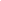 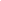 Aluno: [Nome completo]Aluno: [Nome completo]Aluno: [Nome completo]Aluno: [Nome completo]Aluno: [Nome completo]Aluno: [Nome completo]Aluno: [Nome completo]Aluno: [Nome completo]Aluno: [Nome completo]Aluno: [Nome completo]Aluno: [Nome completo]RA: [Número do RA do aluno]RA: [Número do RA do aluno]RA: [Número do RA do aluno]RA: [Número do RA do aluno]RA: [Número do RA do aluno]RA: [Número do RA do aluno]RA: [Número do RA do aluno]RA: [Número do RA do aluno]RA: [Número do RA do aluno]RA: [Número do RA do aluno]RA: [Número do RA do aluno]POLO / UNIDADE:POLO / UNIDADE:POLO / UNIDADE:POLO / UNIDADE:POLO / UNIDADE:POLO / UNIDADE:POLO / UNIDADE:POLO / UNIDADE:POLO / UNIDADE:POLO / UNIDADE:POLO / UNIDADE:CURSO:CURSO:CURSO:CURSO:CURSO:CURSO:CURSO:CURSO:CURSO:CURSO:CURSO:ADMINISTRAÇÃO - BACHARELADOADMINISTRAÇÃO - BACHARELADOADMINISTRAÇÃO - BACHARELADOADMINISTRAÇÃO - BACHARELADOADMINISTRAÇÃO - BACHARELADOADMINISTRAÇÃO - BACHARELADOADMINISTRAÇÃO - BACHARELADOADMINISTRAÇÃO - BACHARELADOADMINISTRAÇÃO - BACHARELADOADMINISTRAÇÃO - BACHARELADOADMINISTRAÇÃO - BACHARELADOCOMPONENTE CURRICULAR:COMPONENTE CURRICULAR:COMPONENTE CURRICULAR:COMPONENTE CURRICULAR:COMPONENTE CURRICULAR:COMPONENTE CURRICULAR:COMPONENTE CURRICULAR:COMPONENTE CURRICULAR:COMPONENTE CURRICULAR:COMPONENTE CURRICULAR:COMPONENTE CURRICULAR:PROJETO DE EXTENSÃO I - ADMINISTRAÇÃOPROJETO DE EXTENSÃO I - ADMINISTRAÇÃOPROJETO DE EXTENSÃO I - ADMINISTRAÇÃOPROJETO DE EXTENSÃO I - ADMINISTRAÇÃOPROJETO DE EXTENSÃO I - ADMINISTRAÇÃOPROJETO DE EXTENSÃO I - ADMINISTRAÇÃOPROJETO DE EXTENSÃO I - ADMINISTRAÇÃOPROJETO DE EXTENSÃO I - ADMINISTRAÇÃOPROJETO DE EXTENSÃO I - ADMINISTRAÇÃOPROJETO DE EXTENSÃO I - ADMINISTRAÇÃOPROJETO DE EXTENSÃO I - ADMINISTRAÇÃOPROGRAMA DE EXTENSÃO:PROGRAMA DE EXTENSÃO:PROGRAMA DE EXTENSÃO:PROGRAMA DE EXTENSÃO:PROGRAMA DE EXTENSÃO:PROGRAMA DE EXTENSÃO:PROGRAMA DE EXTENSÃO:PROGRAMA DE EXTENSÃO:PROGRAMA DE EXTENSÃO:PROGRAMA DE EXTENSÃO:PROGRAMA DE EXTENSÃO:PROGRAMA DE CONTEXTO À COMUNIDADE.PROGRAMA DE CONTEXTO À COMUNIDADE.PROGRAMA DE CONTEXTO À COMUNIDADE.PROGRAMA DE CONTEXTO À COMUNIDADE.PROGRAMA DE CONTEXTO À COMUNIDADE.PROGRAMA DE CONTEXTO À COMUNIDADE.PROGRAMA DE CONTEXTO À COMUNIDADE.PROGRAMA DE CONTEXTO À COMUNIDADE.PROGRAMA DE CONTEXTO À COMUNIDADE.PROGRAMA DE CONTEXTO À COMUNIDADE.PROGRAMA DE CONTEXTO À COMUNIDADE.FINALIDADE E MOTIVAÇÃO:FINALIDADE E MOTIVAÇÃO:FINALIDADE E MOTIVAÇÃO:FINALIDADE E MOTIVAÇÃO:FINALIDADE E MOTIVAÇÃO:FINALIDADE E MOTIVAÇÃO:FINALIDADE E MOTIVAÇÃO:FINALIDADE E MOTIVAÇÃO:FINALIDADE E MOTIVAÇÃO:FINALIDADE E MOTIVAÇÃO:FINALIDADE E MOTIVAÇÃO:A realização de atividades extensionistas no curso de Administração vinculadas ao Programa de Contexto à Comunidade tem o objetivo de estreitar o relacionamento do saber universitário com a comunidade, por meio das contribuições na resolução de problemas sociais presentes no contexto e, por outro lado, possibilitar o desenvolvimento de competências e soft skills específicas no corpo discente do curso. As ações poderão ser realizadas em diversos locais, dependendo do problema identificado, sendo algumas possibilidades: Associação de Bairro, Prefeitura, ONG, Igreja, Escola, Micro e Pequena Empresa.A realização de atividades extensionistas no curso de Administração vinculadas ao Programa de Contexto à Comunidade tem o objetivo de estreitar o relacionamento do saber universitário com a comunidade, por meio das contribuições na resolução de problemas sociais presentes no contexto e, por outro lado, possibilitar o desenvolvimento de competências e soft skills específicas no corpo discente do curso. As ações poderão ser realizadas em diversos locais, dependendo do problema identificado, sendo algumas possibilidades: Associação de Bairro, Prefeitura, ONG, Igreja, Escola, Micro e Pequena Empresa.A realização de atividades extensionistas no curso de Administração vinculadas ao Programa de Contexto à Comunidade tem o objetivo de estreitar o relacionamento do saber universitário com a comunidade, por meio das contribuições na resolução de problemas sociais presentes no contexto e, por outro lado, possibilitar o desenvolvimento de competências e soft skills específicas no corpo discente do curso. As ações poderão ser realizadas em diversos locais, dependendo do problema identificado, sendo algumas possibilidades: Associação de Bairro, Prefeitura, ONG, Igreja, Escola, Micro e Pequena Empresa.A realização de atividades extensionistas no curso de Administração vinculadas ao Programa de Contexto à Comunidade tem o objetivo de estreitar o relacionamento do saber universitário com a comunidade, por meio das contribuições na resolução de problemas sociais presentes no contexto e, por outro lado, possibilitar o desenvolvimento de competências e soft skills específicas no corpo discente do curso. As ações poderão ser realizadas em diversos locais, dependendo do problema identificado, sendo algumas possibilidades: Associação de Bairro, Prefeitura, ONG, Igreja, Escola, Micro e Pequena Empresa.A realização de atividades extensionistas no curso de Administração vinculadas ao Programa de Contexto à Comunidade tem o objetivo de estreitar o relacionamento do saber universitário com a comunidade, por meio das contribuições na resolução de problemas sociais presentes no contexto e, por outro lado, possibilitar o desenvolvimento de competências e soft skills específicas no corpo discente do curso. As ações poderão ser realizadas em diversos locais, dependendo do problema identificado, sendo algumas possibilidades: Associação de Bairro, Prefeitura, ONG, Igreja, Escola, Micro e Pequena Empresa.A realização de atividades extensionistas no curso de Administração vinculadas ao Programa de Contexto à Comunidade tem o objetivo de estreitar o relacionamento do saber universitário com a comunidade, por meio das contribuições na resolução de problemas sociais presentes no contexto e, por outro lado, possibilitar o desenvolvimento de competências e soft skills específicas no corpo discente do curso. As ações poderão ser realizadas em diversos locais, dependendo do problema identificado, sendo algumas possibilidades: Associação de Bairro, Prefeitura, ONG, Igreja, Escola, Micro e Pequena Empresa.A realização de atividades extensionistas no curso de Administração vinculadas ao Programa de Contexto à Comunidade tem o objetivo de estreitar o relacionamento do saber universitário com a comunidade, por meio das contribuições na resolução de problemas sociais presentes no contexto e, por outro lado, possibilitar o desenvolvimento de competências e soft skills específicas no corpo discente do curso. As ações poderão ser realizadas em diversos locais, dependendo do problema identificado, sendo algumas possibilidades: Associação de Bairro, Prefeitura, ONG, Igreja, Escola, Micro e Pequena Empresa.A realização de atividades extensionistas no curso de Administração vinculadas ao Programa de Contexto à Comunidade tem o objetivo de estreitar o relacionamento do saber universitário com a comunidade, por meio das contribuições na resolução de problemas sociais presentes no contexto e, por outro lado, possibilitar o desenvolvimento de competências e soft skills específicas no corpo discente do curso. As ações poderão ser realizadas em diversos locais, dependendo do problema identificado, sendo algumas possibilidades: Associação de Bairro, Prefeitura, ONG, Igreja, Escola, Micro e Pequena Empresa.A realização de atividades extensionistas no curso de Administração vinculadas ao Programa de Contexto à Comunidade tem o objetivo de estreitar o relacionamento do saber universitário com a comunidade, por meio das contribuições na resolução de problemas sociais presentes no contexto e, por outro lado, possibilitar o desenvolvimento de competências e soft skills específicas no corpo discente do curso. As ações poderão ser realizadas em diversos locais, dependendo do problema identificado, sendo algumas possibilidades: Associação de Bairro, Prefeitura, ONG, Igreja, Escola, Micro e Pequena Empresa.A realização de atividades extensionistas no curso de Administração vinculadas ao Programa de Contexto à Comunidade tem o objetivo de estreitar o relacionamento do saber universitário com a comunidade, por meio das contribuições na resolução de problemas sociais presentes no contexto e, por outro lado, possibilitar o desenvolvimento de competências e soft skills específicas no corpo discente do curso. As ações poderão ser realizadas em diversos locais, dependendo do problema identificado, sendo algumas possibilidades: Associação de Bairro, Prefeitura, ONG, Igreja, Escola, Micro e Pequena Empresa.A realização de atividades extensionistas no curso de Administração vinculadas ao Programa de Contexto à Comunidade tem o objetivo de estreitar o relacionamento do saber universitário com a comunidade, por meio das contribuições na resolução de problemas sociais presentes no contexto e, por outro lado, possibilitar o desenvolvimento de competências e soft skills específicas no corpo discente do curso. As ações poderão ser realizadas em diversos locais, dependendo do problema identificado, sendo algumas possibilidades: Associação de Bairro, Prefeitura, ONG, Igreja, Escola, Micro e Pequena Empresa.COMPETÊNCIAS:COMPETÊNCIAS:COMPETÊNCIAS:COMPETÊNCIAS:COMPETÊNCIAS:COMPETÊNCIAS:COMPETÊNCIAS:COMPETÊNCIAS:COMPETÊNCIAS:COMPETÊNCIAS:COMPETÊNCIAS:I - Reconhecer e delimitar problemas e identificar oportunidades;II - Promover a comunicação no ambiente organizacional interno e externo;III - Coordenar e integrar as diferentes áreas funcionais da organização.I - Reconhecer e delimitar problemas e identificar oportunidades;II - Promover a comunicação no ambiente organizacional interno e externo;III - Coordenar e integrar as diferentes áreas funcionais da organização.I - Reconhecer e delimitar problemas e identificar oportunidades;II - Promover a comunicação no ambiente organizacional interno e externo;III - Coordenar e integrar as diferentes áreas funcionais da organização.I - Reconhecer e delimitar problemas e identificar oportunidades;II - Promover a comunicação no ambiente organizacional interno e externo;III - Coordenar e integrar as diferentes áreas funcionais da organização.I - Reconhecer e delimitar problemas e identificar oportunidades;II - Promover a comunicação no ambiente organizacional interno e externo;III - Coordenar e integrar as diferentes áreas funcionais da organização.I - Reconhecer e delimitar problemas e identificar oportunidades;II - Promover a comunicação no ambiente organizacional interno e externo;III - Coordenar e integrar as diferentes áreas funcionais da organização.I - Reconhecer e delimitar problemas e identificar oportunidades;II - Promover a comunicação no ambiente organizacional interno e externo;III - Coordenar e integrar as diferentes áreas funcionais da organização.I - Reconhecer e delimitar problemas e identificar oportunidades;II - Promover a comunicação no ambiente organizacional interno e externo;III - Coordenar e integrar as diferentes áreas funcionais da organização.I - Reconhecer e delimitar problemas e identificar oportunidades;II - Promover a comunicação no ambiente organizacional interno e externo;III - Coordenar e integrar as diferentes áreas funcionais da organização.I - Reconhecer e delimitar problemas e identificar oportunidades;II - Promover a comunicação no ambiente organizacional interno e externo;III - Coordenar e integrar as diferentes áreas funcionais da organização.I - Reconhecer e delimitar problemas e identificar oportunidades;II - Promover a comunicação no ambiente organizacional interno e externo;III - Coordenar e integrar as diferentes áreas funcionais da organização.PERFIL DO EGRESSO:PERFIL DO EGRESSO:PERFIL DO EGRESSO:PERFIL DO EGRESSO:PERFIL DO EGRESSO:PERFIL DO EGRESSO:PERFIL DO EGRESSO:PERFIL DO EGRESSO:PERFIL DO EGRESSO:PERFIL DO EGRESSO:PERFIL DO EGRESSO:O perfil do egresso idealizado pela IES para o curso de Administração possibilita a formação do Administrador generalista, crítico, reflexivo, propositivo, humanístico e dinâmico, capaz de aplicar tecnologias inerentes à sua área de atuação, sendo que pelas atividades extensionistas vinculadas ao Programa de Extensão Contexto à Comunidade, esse egresso poderá desenvolver habilidades e capacidade para conduzir atividades referentes à compreensão da realidade social, cultural e econômica do meio em que está inserido, direcionando suas ações para a transformação da realidade e para o desenvolvimento social e da qualidade de vida.O perfil do egresso idealizado pela IES para o curso de Administração possibilita a formação do Administrador generalista, crítico, reflexivo, propositivo, humanístico e dinâmico, capaz de aplicar tecnologias inerentes à sua área de atuação, sendo que pelas atividades extensionistas vinculadas ao Programa de Extensão Contexto à Comunidade, esse egresso poderá desenvolver habilidades e capacidade para conduzir atividades referentes à compreensão da realidade social, cultural e econômica do meio em que está inserido, direcionando suas ações para a transformação da realidade e para o desenvolvimento social e da qualidade de vida.O perfil do egresso idealizado pela IES para o curso de Administração possibilita a formação do Administrador generalista, crítico, reflexivo, propositivo, humanístico e dinâmico, capaz de aplicar tecnologias inerentes à sua área de atuação, sendo que pelas atividades extensionistas vinculadas ao Programa de Extensão Contexto à Comunidade, esse egresso poderá desenvolver habilidades e capacidade para conduzir atividades referentes à compreensão da realidade social, cultural e econômica do meio em que está inserido, direcionando suas ações para a transformação da realidade e para o desenvolvimento social e da qualidade de vida.O perfil do egresso idealizado pela IES para o curso de Administração possibilita a formação do Administrador generalista, crítico, reflexivo, propositivo, humanístico e dinâmico, capaz de aplicar tecnologias inerentes à sua área de atuação, sendo que pelas atividades extensionistas vinculadas ao Programa de Extensão Contexto à Comunidade, esse egresso poderá desenvolver habilidades e capacidade para conduzir atividades referentes à compreensão da realidade social, cultural e econômica do meio em que está inserido, direcionando suas ações para a transformação da realidade e para o desenvolvimento social e da qualidade de vida.O perfil do egresso idealizado pela IES para o curso de Administração possibilita a formação do Administrador generalista, crítico, reflexivo, propositivo, humanístico e dinâmico, capaz de aplicar tecnologias inerentes à sua área de atuação, sendo que pelas atividades extensionistas vinculadas ao Programa de Extensão Contexto à Comunidade, esse egresso poderá desenvolver habilidades e capacidade para conduzir atividades referentes à compreensão da realidade social, cultural e econômica do meio em que está inserido, direcionando suas ações para a transformação da realidade e para o desenvolvimento social e da qualidade de vida.O perfil do egresso idealizado pela IES para o curso de Administração possibilita a formação do Administrador generalista, crítico, reflexivo, propositivo, humanístico e dinâmico, capaz de aplicar tecnologias inerentes à sua área de atuação, sendo que pelas atividades extensionistas vinculadas ao Programa de Extensão Contexto à Comunidade, esse egresso poderá desenvolver habilidades e capacidade para conduzir atividades referentes à compreensão da realidade social, cultural e econômica do meio em que está inserido, direcionando suas ações para a transformação da realidade e para o desenvolvimento social e da qualidade de vida.O perfil do egresso idealizado pela IES para o curso de Administração possibilita a formação do Administrador generalista, crítico, reflexivo, propositivo, humanístico e dinâmico, capaz de aplicar tecnologias inerentes à sua área de atuação, sendo que pelas atividades extensionistas vinculadas ao Programa de Extensão Contexto à Comunidade, esse egresso poderá desenvolver habilidades e capacidade para conduzir atividades referentes à compreensão da realidade social, cultural e econômica do meio em que está inserido, direcionando suas ações para a transformação da realidade e para o desenvolvimento social e da qualidade de vida.O perfil do egresso idealizado pela IES para o curso de Administração possibilita a formação do Administrador generalista, crítico, reflexivo, propositivo, humanístico e dinâmico, capaz de aplicar tecnologias inerentes à sua área de atuação, sendo que pelas atividades extensionistas vinculadas ao Programa de Extensão Contexto à Comunidade, esse egresso poderá desenvolver habilidades e capacidade para conduzir atividades referentes à compreensão da realidade social, cultural e econômica do meio em que está inserido, direcionando suas ações para a transformação da realidade e para o desenvolvimento social e da qualidade de vida.O perfil do egresso idealizado pela IES para o curso de Administração possibilita a formação do Administrador generalista, crítico, reflexivo, propositivo, humanístico e dinâmico, capaz de aplicar tecnologias inerentes à sua área de atuação, sendo que pelas atividades extensionistas vinculadas ao Programa de Extensão Contexto à Comunidade, esse egresso poderá desenvolver habilidades e capacidade para conduzir atividades referentes à compreensão da realidade social, cultural e econômica do meio em que está inserido, direcionando suas ações para a transformação da realidade e para o desenvolvimento social e da qualidade de vida.O perfil do egresso idealizado pela IES para o curso de Administração possibilita a formação do Administrador generalista, crítico, reflexivo, propositivo, humanístico e dinâmico, capaz de aplicar tecnologias inerentes à sua área de atuação, sendo que pelas atividades extensionistas vinculadas ao Programa de Extensão Contexto à Comunidade, esse egresso poderá desenvolver habilidades e capacidade para conduzir atividades referentes à compreensão da realidade social, cultural e econômica do meio em que está inserido, direcionando suas ações para a transformação da realidade e para o desenvolvimento social e da qualidade de vida.O perfil do egresso idealizado pela IES para o curso de Administração possibilita a formação do Administrador generalista, crítico, reflexivo, propositivo, humanístico e dinâmico, capaz de aplicar tecnologias inerentes à sua área de atuação, sendo que pelas atividades extensionistas vinculadas ao Programa de Extensão Contexto à Comunidade, esse egresso poderá desenvolver habilidades e capacidade para conduzir atividades referentes à compreensão da realidade social, cultural e econômica do meio em que está inserido, direcionando suas ações para a transformação da realidade e para o desenvolvimento social e da qualidade de vida.SOFT SKILLS (COMPETÊNCIAS SOCIOEMOCIONAIS):SOFT SKILLS (COMPETÊNCIAS SOCIOEMOCIONAIS):SOFT SKILLS (COMPETÊNCIAS SOCIOEMOCIONAIS):SOFT SKILLS (COMPETÊNCIAS SOCIOEMOCIONAIS):SOFT SKILLS (COMPETÊNCIAS SOCIOEMOCIONAIS):SOFT SKILLS (COMPETÊNCIAS SOCIOEMOCIONAIS):SOFT SKILLS (COMPETÊNCIAS SOCIOEMOCIONAIS):SOFT SKILLS (COMPETÊNCIAS SOCIOEMOCIONAIS):SOFT SKILLS (COMPETÊNCIAS SOCIOEMOCIONAIS):SOFT SKILLS (COMPETÊNCIAS SOCIOEMOCIONAIS):SOFT SKILLS (COMPETÊNCIAS SOCIOEMOCIONAIS):Análise e resolução de problemas
Planejamento e organização
Aprendizado AtivoAnálise e resolução de problemas
Planejamento e organização
Aprendizado AtivoAnálise e resolução de problemas
Planejamento e organização
Aprendizado AtivoAnálise e resolução de problemas
Planejamento e organização
Aprendizado AtivoAnálise e resolução de problemas
Planejamento e organização
Aprendizado AtivoAnálise e resolução de problemas
Planejamento e organização
Aprendizado AtivoAnálise e resolução de problemas
Planejamento e organização
Aprendizado AtivoAnálise e resolução de problemas
Planejamento e organização
Aprendizado AtivoAnálise e resolução de problemas
Planejamento e organização
Aprendizado AtivoAnálise e resolução de problemas
Planejamento e organização
Aprendizado AtivoAnálise e resolução de problemas
Planejamento e organização
Aprendizado AtivoOBJETIVOS DE APRENDIZAGEM:OBJETIVOS DE APRENDIZAGEM:OBJETIVOS DE APRENDIZAGEM:OBJETIVOS DE APRENDIZAGEM:OBJETIVOS DE APRENDIZAGEM:OBJETIVOS DE APRENDIZAGEM:OBJETIVOS DE APRENDIZAGEM:OBJETIVOS DE APRENDIZAGEM:OBJETIVOS DE APRENDIZAGEM:OBJETIVOS DE APRENDIZAGEM:OBJETIVOS DE APRENDIZAGEM:O principal objetivo da extensão universitária do curso de Administração por meio do Programa de Contexto à Comunidade é a geração do novo saber que ocorrerá devido à aplicação do conhecimento adquirido no curso durante a busca da contribuição à resolução de problemas contextuais à sociedade, e, ainda, ao desenvolvimento social e da melhoria da qualidade de vida, dessa forma, oportunizando que o corpo discente realize ações embasadas na sua aprendizagem multidisciplinar.O principal objetivo da extensão universitária do curso de Administração por meio do Programa de Contexto à Comunidade é a geração do novo saber que ocorrerá devido à aplicação do conhecimento adquirido no curso durante a busca da contribuição à resolução de problemas contextuais à sociedade, e, ainda, ao desenvolvimento social e da melhoria da qualidade de vida, dessa forma, oportunizando que o corpo discente realize ações embasadas na sua aprendizagem multidisciplinar.O principal objetivo da extensão universitária do curso de Administração por meio do Programa de Contexto à Comunidade é a geração do novo saber que ocorrerá devido à aplicação do conhecimento adquirido no curso durante a busca da contribuição à resolução de problemas contextuais à sociedade, e, ainda, ao desenvolvimento social e da melhoria da qualidade de vida, dessa forma, oportunizando que o corpo discente realize ações embasadas na sua aprendizagem multidisciplinar.O principal objetivo da extensão universitária do curso de Administração por meio do Programa de Contexto à Comunidade é a geração do novo saber que ocorrerá devido à aplicação do conhecimento adquirido no curso durante a busca da contribuição à resolução de problemas contextuais à sociedade, e, ainda, ao desenvolvimento social e da melhoria da qualidade de vida, dessa forma, oportunizando que o corpo discente realize ações embasadas na sua aprendizagem multidisciplinar.O principal objetivo da extensão universitária do curso de Administração por meio do Programa de Contexto à Comunidade é a geração do novo saber que ocorrerá devido à aplicação do conhecimento adquirido no curso durante a busca da contribuição à resolução de problemas contextuais à sociedade, e, ainda, ao desenvolvimento social e da melhoria da qualidade de vida, dessa forma, oportunizando que o corpo discente realize ações embasadas na sua aprendizagem multidisciplinar.O principal objetivo da extensão universitária do curso de Administração por meio do Programa de Contexto à Comunidade é a geração do novo saber que ocorrerá devido à aplicação do conhecimento adquirido no curso durante a busca da contribuição à resolução de problemas contextuais à sociedade, e, ainda, ao desenvolvimento social e da melhoria da qualidade de vida, dessa forma, oportunizando que o corpo discente realize ações embasadas na sua aprendizagem multidisciplinar.O principal objetivo da extensão universitária do curso de Administração por meio do Programa de Contexto à Comunidade é a geração do novo saber que ocorrerá devido à aplicação do conhecimento adquirido no curso durante a busca da contribuição à resolução de problemas contextuais à sociedade, e, ainda, ao desenvolvimento social e da melhoria da qualidade de vida, dessa forma, oportunizando que o corpo discente realize ações embasadas na sua aprendizagem multidisciplinar.O principal objetivo da extensão universitária do curso de Administração por meio do Programa de Contexto à Comunidade é a geração do novo saber que ocorrerá devido à aplicação do conhecimento adquirido no curso durante a busca da contribuição à resolução de problemas contextuais à sociedade, e, ainda, ao desenvolvimento social e da melhoria da qualidade de vida, dessa forma, oportunizando que o corpo discente realize ações embasadas na sua aprendizagem multidisciplinar.O principal objetivo da extensão universitária do curso de Administração por meio do Programa de Contexto à Comunidade é a geração do novo saber que ocorrerá devido à aplicação do conhecimento adquirido no curso durante a busca da contribuição à resolução de problemas contextuais à sociedade, e, ainda, ao desenvolvimento social e da melhoria da qualidade de vida, dessa forma, oportunizando que o corpo discente realize ações embasadas na sua aprendizagem multidisciplinar.O principal objetivo da extensão universitária do curso de Administração por meio do Programa de Contexto à Comunidade é a geração do novo saber que ocorrerá devido à aplicação do conhecimento adquirido no curso durante a busca da contribuição à resolução de problemas contextuais à sociedade, e, ainda, ao desenvolvimento social e da melhoria da qualidade de vida, dessa forma, oportunizando que o corpo discente realize ações embasadas na sua aprendizagem multidisciplinar.O principal objetivo da extensão universitária do curso de Administração por meio do Programa de Contexto à Comunidade é a geração do novo saber que ocorrerá devido à aplicação do conhecimento adquirido no curso durante a busca da contribuição à resolução de problemas contextuais à sociedade, e, ainda, ao desenvolvimento social e da melhoria da qualidade de vida, dessa forma, oportunizando que o corpo discente realize ações embasadas na sua aprendizagem multidisciplinar.CONTEÚDOS:CONTEÚDOS:CONTEÚDOS:CONTEÚDOS:CONTEÚDOS:CONTEÚDOS:CONTEÚDOS:CONTEÚDOS:CONTEÚDOS:CONTEÚDOS:CONTEÚDOS:I - Sociologia, Ética e Direitos Humanos;II - Teorias da administração;III - Comportamento organizacional.I - Sociologia, Ética e Direitos Humanos;II - Teorias da administração;III - Comportamento organizacional.I - Sociologia, Ética e Direitos Humanos;II - Teorias da administração;III - Comportamento organizacional.I - Sociologia, Ética e Direitos Humanos;II - Teorias da administração;III - Comportamento organizacional.I - Sociologia, Ética e Direitos Humanos;II - Teorias da administração;III - Comportamento organizacional.I - Sociologia, Ética e Direitos Humanos;II - Teorias da administração;III - Comportamento organizacional.I - Sociologia, Ética e Direitos Humanos;II - Teorias da administração;III - Comportamento organizacional.I - Sociologia, Ética e Direitos Humanos;II - Teorias da administração;III - Comportamento organizacional.I - Sociologia, Ética e Direitos Humanos;II - Teorias da administração;III - Comportamento organizacional.I - Sociologia, Ética e Direitos Humanos;II - Teorias da administração;III - Comportamento organizacional.I - Sociologia, Ética e Direitos Humanos;II - Teorias da administração;III - Comportamento organizacional.INDICAÇÕES BIBLIOGRÁFICAS:INDICAÇÕES BIBLIOGRÁFICAS:INDICAÇÕES BIBLIOGRÁFICAS:INDICAÇÕES BIBLIOGRÁFICAS:INDICAÇÕES BIBLIOGRÁFICAS:INDICAÇÕES BIBLIOGRÁFICAS:INDICAÇÕES BIBLIOGRÁFICAS:INDICAÇÕES BIBLIOGRÁFICAS:INDICAÇÕES BIBLIOGRÁFICAS:INDICAÇÕES BIBLIOGRÁFICAS:INDICAÇÕES BIBLIOGRÁFICAS:CINTRA, Josiane. Comportamento organizacional. Londrina: Editora e Distribuidora Educacional S.A., 2016.CIZOTO, Sonelise Auxiliadora. Homem, cultura e sociedade. Londrina: Editora e Distribuidora Educacional S.A., 2016.MASCARO, Laura Degaspare Monte. Direitos humanos e cidadania. Londrina: Editora e Distribuidora Educacional S.A., 2017.RODRIGUES, Edna de Almeida. Teorias da administração. Londrina: Editora e Distribuidora Educacional S.A., 2016.CINTRA, Josiane. Comportamento organizacional. Londrina: Editora e Distribuidora Educacional S.A., 2016.CIZOTO, Sonelise Auxiliadora. Homem, cultura e sociedade. Londrina: Editora e Distribuidora Educacional S.A., 2016.MASCARO, Laura Degaspare Monte. Direitos humanos e cidadania. Londrina: Editora e Distribuidora Educacional S.A., 2017.RODRIGUES, Edna de Almeida. Teorias da administração. Londrina: Editora e Distribuidora Educacional S.A., 2016.CINTRA, Josiane. Comportamento organizacional. Londrina: Editora e Distribuidora Educacional S.A., 2016.CIZOTO, Sonelise Auxiliadora. Homem, cultura e sociedade. Londrina: Editora e Distribuidora Educacional S.A., 2016.MASCARO, Laura Degaspare Monte. Direitos humanos e cidadania. Londrina: Editora e Distribuidora Educacional S.A., 2017.RODRIGUES, Edna de Almeida. Teorias da administração. Londrina: Editora e Distribuidora Educacional S.A., 2016.CINTRA, Josiane. Comportamento organizacional. Londrina: Editora e Distribuidora Educacional S.A., 2016.CIZOTO, Sonelise Auxiliadora. Homem, cultura e sociedade. Londrina: Editora e Distribuidora Educacional S.A., 2016.MASCARO, Laura Degaspare Monte. Direitos humanos e cidadania. Londrina: Editora e Distribuidora Educacional S.A., 2017.RODRIGUES, Edna de Almeida. Teorias da administração. Londrina: Editora e Distribuidora Educacional S.A., 2016.CINTRA, Josiane. Comportamento organizacional. Londrina: Editora e Distribuidora Educacional S.A., 2016.CIZOTO, Sonelise Auxiliadora. Homem, cultura e sociedade. Londrina: Editora e Distribuidora Educacional S.A., 2016.MASCARO, Laura Degaspare Monte. Direitos humanos e cidadania. Londrina: Editora e Distribuidora Educacional S.A., 2017.RODRIGUES, Edna de Almeida. Teorias da administração. Londrina: Editora e Distribuidora Educacional S.A., 2016.CINTRA, Josiane. Comportamento organizacional. Londrina: Editora e Distribuidora Educacional S.A., 2016.CIZOTO, Sonelise Auxiliadora. Homem, cultura e sociedade. Londrina: Editora e Distribuidora Educacional S.A., 2016.MASCARO, Laura Degaspare Monte. Direitos humanos e cidadania. Londrina: Editora e Distribuidora Educacional S.A., 2017.RODRIGUES, Edna de Almeida. Teorias da administração. Londrina: Editora e Distribuidora Educacional S.A., 2016.CINTRA, Josiane. Comportamento organizacional. Londrina: Editora e Distribuidora Educacional S.A., 2016.CIZOTO, Sonelise Auxiliadora. Homem, cultura e sociedade. Londrina: Editora e Distribuidora Educacional S.A., 2016.MASCARO, Laura Degaspare Monte. Direitos humanos e cidadania. Londrina: Editora e Distribuidora Educacional S.A., 2017.RODRIGUES, Edna de Almeida. Teorias da administração. Londrina: Editora e Distribuidora Educacional S.A., 2016.CINTRA, Josiane. Comportamento organizacional. Londrina: Editora e Distribuidora Educacional S.A., 2016.CIZOTO, Sonelise Auxiliadora. Homem, cultura e sociedade. Londrina: Editora e Distribuidora Educacional S.A., 2016.MASCARO, Laura Degaspare Monte. Direitos humanos e cidadania. Londrina: Editora e Distribuidora Educacional S.A., 2017.RODRIGUES, Edna de Almeida. Teorias da administração. Londrina: Editora e Distribuidora Educacional S.A., 2016.CINTRA, Josiane. Comportamento organizacional. Londrina: Editora e Distribuidora Educacional S.A., 2016.CIZOTO, Sonelise Auxiliadora. Homem, cultura e sociedade. Londrina: Editora e Distribuidora Educacional S.A., 2016.MASCARO, Laura Degaspare Monte. Direitos humanos e cidadania. Londrina: Editora e Distribuidora Educacional S.A., 2017.RODRIGUES, Edna de Almeida. Teorias da administração. Londrina: Editora e Distribuidora Educacional S.A., 2016.CINTRA, Josiane. Comportamento organizacional. Londrina: Editora e Distribuidora Educacional S.A., 2016.CIZOTO, Sonelise Auxiliadora. Homem, cultura e sociedade. Londrina: Editora e Distribuidora Educacional S.A., 2016.MASCARO, Laura Degaspare Monte. Direitos humanos e cidadania. Londrina: Editora e Distribuidora Educacional S.A., 2017.RODRIGUES, Edna de Almeida. Teorias da administração. Londrina: Editora e Distribuidora Educacional S.A., 2016.CINTRA, Josiane. Comportamento organizacional. Londrina: Editora e Distribuidora Educacional S.A., 2016.CIZOTO, Sonelise Auxiliadora. Homem, cultura e sociedade. Londrina: Editora e Distribuidora Educacional S.A., 2016.MASCARO, Laura Degaspare Monte. Direitos humanos e cidadania. Londrina: Editora e Distribuidora Educacional S.A., 2017.RODRIGUES, Edna de Almeida. Teorias da administração. Londrina: Editora e Distribuidora Educacional S.A., 2016.RELATÓRIO FINAL: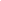 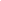 RELATÓRIO FINAL:RELATÓRIO FINAL:RELATÓRIO FINAL:RELATÓRIO FINAL:RELATÓRIO FINAL:RELATÓRIO FINAL:RELATÓRIO FINAL:RELATÓRIO FINAL:RELATÓRIO FINAL:RELATÓRIO FINAL: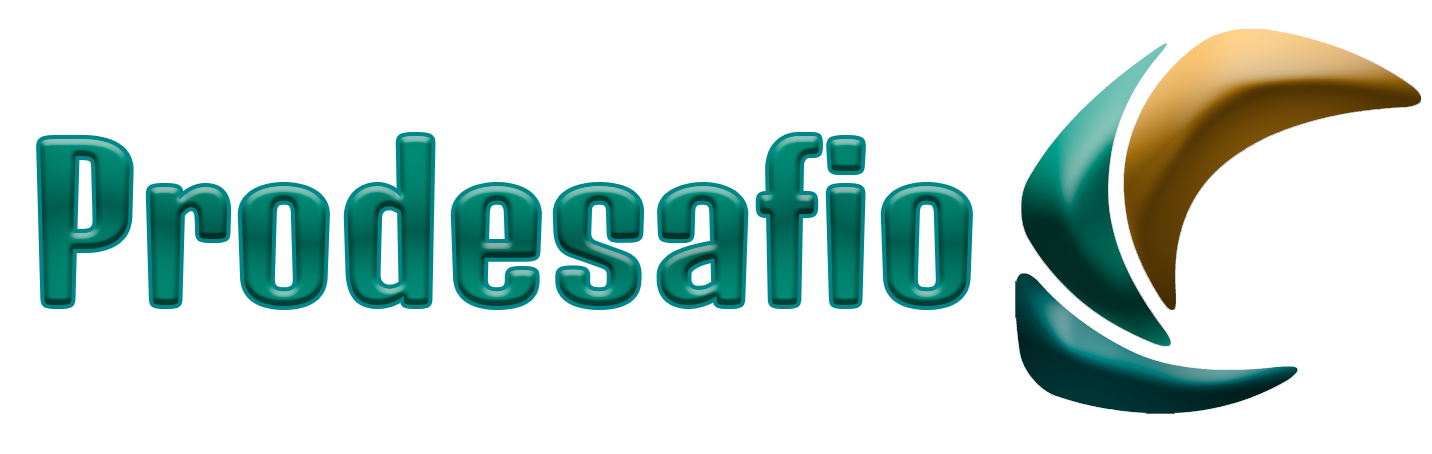 Obtenha o trabalho completo em:https://prodesafio.com.br Whatsapp 61 99577-4126Obtenha o trabalho completo em:https://prodesafio.com.br Whatsapp 61 99577-4126Obtenha o trabalho completo em:https://prodesafio.com.br Whatsapp 61 99577-4126Obtenha o trabalho completo em:https://prodesafio.com.br Whatsapp 61 99577-4126Obtenha o trabalho completo em:https://prodesafio.com.br Whatsapp 61 99577-4126Obtenha o trabalho completo em:https://prodesafio.com.br Whatsapp 61 99577-4126Obtenha o trabalho completo em:https://prodesafio.com.br Whatsapp 61 99577-4126Obtenha o trabalho completo em:https://prodesafio.com.br Whatsapp 61 99577-4126Obtenha o trabalho completo em:https://prodesafio.com.br Whatsapp 61 99577-4126Obtenha o trabalho completo em:https://prodesafio.com.br Whatsapp 61 99577-4126Obtenha o trabalho completo em:https://prodesafio.com.br Whatsapp 61 99577-4126